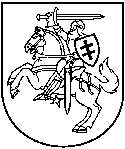 LIETUVOS RESPUBLIKOS APLINKOS MINISTRASĮSAKYMASDĖL KVIETIMO TEIKTI PARAIŠKAS DAUGIABUČIAMS NAMAMS ATNAUJINTI (MODERNIZUOTI)2017 m. spalio 26 d. Nr. D1-872VilniusVadovaudamasis Lietuvos Respublikos Vyriausybės 2009 m. gruodžio 16 d. nutarimo Nr. 1725 „Dėl Valstybės paramos daugiabučiams namams atnaujinti (modernizuoti) teikimo ir daugiabučių namų atnaujinimo (modernizavimo) projektų įgyvendinimo priežiūros taisyklių patvirtinimo ir daugiabučio namo atnaujinimo (modernizavimo) projektui įgyvendinti skirto kaupiamojo įnašo ir (ar) kitų įmokų didžiausios mėnesinės įmokos nustatymo“ 5 punktu, Daugiabučių namų atnaujinimo (modernizavimo) programos, patvirtintos Lietuvos Respublikos Vyriausybės 2004 m. rugsėjo 23 d. nutarimu Nr. 1213 „Dėl Daugiabučių namų atnaujinimo (modernizavimo) programos patvirtinimo“ (toliau – Programa), 20 punktu ir Paraiškų atnaujinti (modernizuoti) daugiabutį namą teikimo, vertinimo ir atrankos tvarkos aprašu, patvirtintu Lietuvos Respublikos aplinkos ministro 2015 m. balandžio 1 d. įsakymu Nr. D1-267 „Dėl Paraiškų atnaujinti (modernizuoti) daugiabutį namą teikimo, vertinimo ir atrankos tvarkos aprašo patvirtinimo“ (toliau – Tvarkos aprašas):1. S k e l b i u kvietimą teikti paraiškas daugiabučiams namams atnaujinti (modernizuoti) pagal Daugiabučių namų atnaujinimo (modernizavimo) programą, patvirtintą Lietuvos Respublikos Vyriausybės 2004 m. rugsėjo 23 d. nutarimu Nr. 1213 „Dėl Daugiabučių namų atnaujinimo (modernizavimo) programos patvirtinimo“ (toliau – Kvietimas).2. N u s t a t a u, kad:2.1. priimamų paraiškų skaičius pagal Kvietimą – 100;2.2. pagal Kvietimą teikiamos paraiškos daugiabučiams namams atnaujinti (modernizuoti), kuriems daugiabučio namo atnaujinimo (modernizavimo) investicijų planai, vadovaujantis Daugiabučio namo atnaujinimo (modernizavimo) investicijų plano rengimo tvarkos aprašu, patvirtintu Lietuvos Respublikos aplinkos ministro 2009 m. lapkričio 10 d. įsakymu Nr. D1-677 „Dėl Daugiabučio namo atnaujinimo (modernizavimo) investicijų plano rengimo tvarkos aprašo patvirtinimo“, parengti nuo 2015 m. balandžio 1 d. iki šio įsakymo įsigaliojimo dienos.2.3. priimamų paraiškų skaičius, įvertinus savivaldybių apklausos rezultatus, paskirstomas nustatant savivaldybei paraiškų skaičiaus limitą, kuris išdėstomas taip:2.4. paraiškų teikėjai – savivaldybės administracija, savivaldybės paskirtas savivaldybės energinio efektyvumo didinimo programos įgyvendinimo administratorius;2.5. atrenkant daugiabučių namų investicijų planus, kurie kartu su paraiška bus teikiami Kvietimo metu, savivaldybėms rekomenduojama atsižvelgti į didžiausią šilumos energijos suvartojimą daugiabučiam namui šildyti pagal pastato energinio naudingumo sertifikato duomenis;2.6. paraiškų teikimo terminas – 2017 m. spalio 31 d;2.7. paraiškos teikiamos viešajai įstaigai „Būsto energijos taupymo agentūra“, Švitrigailos g. 11B, LT-03228, Vilnius, tel. (8 5) 270 5455, el. p. info@betalt.lt. Paraiškos teikiamos tiesiogiai arba naudojantis pašto ir (ar) pasiuntinių teikiamomis paslaugomis.3. N u s t a t a u, kad valstybės parama daugiabučio namo butų ir kitų patalpų savininkams, įgyvendinantiems daugiabučio namo atnaujinimo (modernizavimo) projektą pagal šį kvietimą, teikiama vadovaujantis Lietuvos Respublikos valstybės paramos daugiabučiams namams atnaujinti (modernizuoti) įstatymo redakcija, galiojusią iki Lietuvos Respublikos valstybės paramos daugiabučiams namams atnaujinti (modernizuoti) įstatymo Nr. XIII-498 įsigaliojimo dienos, išskyrus valstybės paramą daugiabučio namo atnaujinimo (modernizavimo) projektui parengti, projekto įgyvendinimui administruoti ir statybos techninei priežiūrai vykdyti, kuri teikiama apmokant arba kompensuojant 100 procentu.4. P a v e d u viešajai įstaigai Būsto energijos taupymo agentūrai:4.1. iki 2017 m. lapkričio 20 d. įvertinti pagal šį Įsakymą pateiktas paraiškas ir sudaryti daugiabučių namų atnaujinimo (modernizavimo) projektų sąrašą;4.2. perskaičiuoti pagal šį kvietimą kartu su paraišką pateiktuose daugiabučio namo atnaujinimo (modernizavimo) investicijų planuose nurodytą mėnesinės įmokos, susijusios su atnaujinamo (modernizavimo) projekto investicijų apmokėjimu (įskaitant kredito grąžinimą ir palūkanas) įgyvendinus daugiabučio namo atnaujinimo (modernizavimo) projektą, dydį, tenkantį buto naudingojo ploto arba kitų patalpų bendrojo ploto 1 kv. metrui, atėmus teikiamą valstybės paramą, tenkančią daugiabučio namo atnaujinimo (modernizavimo) investicijų plane numatytoms energinį efektyvumą didinančioms priemonėms, ir investicijų dydį, atėmus valstybės paramos, tenkančios energinį efektyvumą didinančioms priemonėms, sumą, atsižvelgus į valstybės paramos teikimo sąlygas projekto įgyvendinimo metu.Aplinkos ministras								Kęstutis NavickasEil. Nr.SavivaldybėParaiškų skaičiaus limitas1.Alytaus miesto62.Vilniaus miesto163.Kauno miesto84.Klaipėdos miesto275.Palangos106.Jonavos rajono87.Švenčionių rajono128.Šilutės rajono69.Panevėžio miesto7Iš viso:Iš viso:100